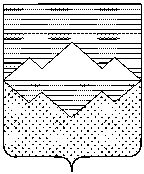 СОБРАНИЕ ДЕПУТАТОВСАТКИНСКОГО МУНИЦИПАЛЬНОГО РАЙОНА   ЧЕЛЯБИНСКОЙ ОБЛАСТИРЕШЕНИЕ  от 24 февраля 2021 года №69/13        г. Сатка      О принятии Положения о порядке и условиях приватизации муниципального имущества Саткинского муниципального районаВ соответствии с Гражданским Кодексом Российской Федерации, статьей 51 Федерального закона от 06.10. 2003 № 131-ФЗ «Об общих принципах организации местного самоуправления в Российской Федерации», Федеральным законом от 21.12.2001 № 178-ФЗ «О приватизации государственного и муниципального имущества», Постановлением Правительства РФ от 27.08.2012 № 860 (ред. от 29.07.2020) «Об организации и проведении продажи государственного или муниципального имущества в электронной форме»,  Уставом Саткинского муниципального районаСОБРАНИЕ ДЕПУТАТОВ САТКИНСКОГО МУНИЦИПАЛЬНОГО РАЙОНА РЕШАЕТ:1. Принять Положение «О порядке и условиях приватизации муниципального имущества Саткинского муниципального района в новой редакции, согласно приложению.2. Признать утратившим силу:1) решение Собрание депутатов Саткинского муниципального района от 23.11.2005 №73/8 «Об утверждении положения о порядке муниципального имущества Саткинского муниципального района»;2) решение Собрание депутатов Саткинского муниципального района от 19.10.2011г. №241/25 «О внесении изменений и дополнений в решение Собрания депутатов  Саткинского муниципального района от 23.11.2005 №73/8 «Об утверждении Положения о порядке приватизации муниципального имущества Саткинского муниципального района».3.  Настоящее решение опубликовать в газете «Саткинский рабочий».4.  Настоящее решения вступает в силу с даты подписания.5. Контроль за исполнением настоящего решения возложить на комиссию по финансам, бюджету и экономической политике (председатель – Витьшев А.А.).  И.о. Главы Саткинского муниципального района                                            П.А. БарановПриложение к решению Собрания депутатов Саткинского муниципального района от  24.02.2021г. №69/13ПОЛОЖЕНИЕ«О ПОРЯДКЕ И УСЛОВИЯХ ПРИВАТИЗАЦИИ МУНИЦИПАЛЬНОГО ИМУЩЕСТВА САТКИНСКОГО МУНИЦИПАЛЬНОГО РАЙОНА»1. Общие положения1.1. Настоящее Положение разработано в соответствии с Конституцией Российской Федерации, Гражданским Кодексом Российской Федерации, Федеральным законом от 21.12.2001 № 178-ФЗ «О приватизации государственного и муниципального имущества» (далее – Федеральный закон), Федеральным законом от 06 октября 2003 года № 131-ФЗ «Об общих принципах организации местного самоуправления в Российской Федерации», Постановлением от 27 августа 2012 г. № 860 «Об организации и проведении продажи государственного или муниципального имущества в электронной форме, Уставом Саткинского муниципального района и устанавливает цели, способы и порядок приватизации муниципального имущества Саткинского муниципального района.1.2. Под приватизацией муниципального имущества понимается возмездное отчуждение имущества, находящегося в собственности Саткинского муниципального района, в собственность физических и (или) юридических лиц.Приватизация муниципального имущества основывается на признании равенства покупателей муниципального имущества и открытости деятельности органов местного самоуправления Саткинского муниципального района.1.3.	Приватизацию муниципального имущества на территории Саткинского муниципального района осуществляет Управление земельными и имущественными отношениями Администрации Саткинского муниципального района.Управление земельными и имущественными отношениями Администрации Саткинского муниципального района:- разрабатывает прогнозный план приватизации муниципального имущества Саткинского муниципального района;- координирует работу структурных подразделений Администрации Саткинского муниципального района по вопросам приватизации имущества;- осуществляет контроль за приватизацией муниципального имущества Саткинского муниципального района;- обращается в суды от имени муниципального образования «Саткинский муниципальный район» за защитой имущественных прав муниципального образования, связанных с осуществлением приватизации муниципального имущества;	- осуществляет иные полномочия в соответствии с настоящим Положением.1.4.	Покупателями муниципального имущества Саткинского муниципального района могут быть любые физические и юридические лица, за исключением государственных и муниципальных унитарных предприятий, государственных и муниципальных учреждений, а также юридических лиц, в уставном капитале которых доля муниципальной собственности превышает 25 процентов, кроме случаев, предусмотренных Федеральным законом.1.5. Отчуждение муниципального имущества в собственность физических и (или) юридических лиц осуществляется исключительно на возмездной основе (за плату, либо посредством передачи в муниципальную собственность Саткинского муниципального района акций открытых акционерных обществ, в уставной капитал которых вносится муниципальное имущество).1.6.	Действие настоящего Положения не распространяется на отношения, возникающие при отчуждении имущества, перечень которого установлен в п.2 ст. 3 Федерального закона от 21.12.2001 № 178-ФЗ «О приватизации государственного и муниципального имущества».Отчуждение данного имущества регулируется законодательством Российской Федерации и принятыми в соответствии с ним нормативно-правовыми актами органов местного самоуправления Саткинского муниципального района.Планирование приватизации муниципального имуществаПорядок планирования приватизации муниципального имущества определяется органами местного самоуправления самостоятельно.Приватизация муниципальной собственности проводится на основе прогнозного плана приватизации муниципального имущества (далее- прогнозный план). Управление земельными и имущественными отношениями Администрации Саткинского муниципального района разрабатывает и предоставляет на утверждение Собрания депутатов Саткинского муниципального района прогнозный план.Прогнозный план может быть изменен и дополнен по решению Главы  Саткинского муниципального района и Собрания депутатов Саткинского муниципального района.Прогнозный план содержит перечень объектов муниципального имущества, которые планируется приватизировать в соответствующем году, информацию об установлении обременений приватизируемого имущества. В прогнозном плане указывается характеристика муниципального имущества, которое планируется приватизировать и предполагаемые сроки приватизации. Прогнозный план является решением о приватизации конкретных объектов муниципальной собственности, включенных в прогнозный план приватизации.  Информация о результатах приватизации муниципального имущества за прошедший год предоставляется Управлением земельными и имущественными отношениями Администрации Саткинского муниципального района Главе Саткинского муниципального района, Собранию депутатов Саткинского муниципального района не позднее 1 февраля текущего года. Порядок приватизации муниципального имуществаОрганы местного самоуправления принимают решение об условиях приватизации объекта, в соответствии с порядком планирования приватизации муниципального имущества, принятым органом местного самоуправления самостоятельно.Управление земельными и имущественными отношениями Администрации Саткинского муниципального района осуществляет функции по приватизации имущества в соответствии с прогнозным планом и решением об условиях приватизации, принятом в установленном порядке.Управление земельными и имущественными отношениями Администрации Саткинского муниципального района:Выступает организатором конкурсов (аукционов) по продаже муниципального имущества и его продавцом;Осуществляет информационное обеспечение приватизации муниципального имущества.3.3.	Начальная цена приватизируемого муниципального имущества устанавливается на основании отчета об оценке муниципального имущества, составленного в соответствии с законодательством Российской Федерации об оценочной деятельности.	3.4. Для участия в приватизации, покупатели муниципального имущества представляют документы, указанные в правовом акте о проведении приватизации, в соответствии с Федеральным законом от 21.12.2001 № 178-ФЗ «О приватизации государственного и муниципального имущества».3.5.	Обязанность доказать свое право на приобретение муниципального имущества возлагается на покупателя.В случае если впоследствии будет установлено, что покупатель муниципального имущества не имел законного права на его приобретение, соответствующая сделка признается ничтожной в соответствии с действующим законодательством.Организационное и информационное обеспечение приватизации муниципального имуществаОрганизационное обеспечение процесса приватизации муниципального имущества возлагается на Комиссию по приватизации муниципального имущества органов местного самоуправления (далее - Комиссия).Состав, полномочия и порядок работы Комиссии утверждаются органами местного самоуправления. Число членов Комиссии по приватизации должно быть не менее пяти человек. Председателем Комиссии по приватизации является представитель Администрации Саткинского муниципального района, который руководит ее работой. Из числа членов Комиссии по приватизации может быть избран секретарь. Заседание комиссии по приватизации правомочно, если на нём присутствует не менее 2/3 от установленного числа её членов. Решение об условиях приватизации считается принятым, если за него проголосовало большинство членов Комиссии, присутствующих на заседании.Информационное сообщение о продаже муниципального имущества,  решение об условиях приватизации муниципального имущества подлежат размещению на сайте АО «Единая электронная торговая площадка» - www.roseltorg.ru, на официальном сайте Российской Федерации в сети «Интернет» для размещения информации о проведении торгов, определенном Правительством Российской Федерации – www.torgi.gov.ru, официальном сайте Управления земельными и имущественными отношениями Администрации Саткинского муниципального района в информационно-телекоммуникационной сети «Интернет» - www.uzio-satka.ru.	Информационное сообщение о продаже муниципального имущества публикуется и размещается на официальном сайте Российской Федерации в сети «Интернет», не менее чем за тридцать дней до дня осуществления продажи муниципального имущества.	Информационное сообщение о продаже муниципального имущества должно содержать:наименование органа, принявшего решение о приватизации, реквизиты указанного решения;наименование имущества и его характеристика;способ приватизации имущества;начальная цена продажи имущества;форма подачи предложения о цене имущества;условия и сроки платежа, необходимые реквизиты счетов;порядок, место, даты начала и окончания приема заявок (предложений);исчерпывающий перечень предоставляемых покупателями документов и требования к их оформлению;срок заключения договора купли-продажи имущества;порядок ознакомления покупателей с иной информацией, условиями договора купли-продажи имущества;ограничения участия отдельных категорий физических лиц и юридических лиц в приватизации имущества;порядок определения победителей;место и срок подведения итогов продажи муниципального имущества.Информация о результатах сделок приватизации муниципального имущества подлежит  опубликованию и размещению на сайте АО «Единая электронная торговая площадка» - www.roseltorg.ru и на официальном сайте Российской Федерации в сети «Интернет» для размещения информации о проведении торгов – www.torgi.gov.ru.К информации о результатах сделок приватизации муниципального имущества, подлежащей размещению, относятся следующие сведения:наименование продавца имущества;наименование имущества и иные его характеристики;дата, время и место проведения торгов;цена сделки приватизации;имя физического лица или наименование юридического лица – участника продажи, который предложил наиболее высокую цену за имущество по сравнению с предложениями других участников продажи, или участника продажи, который сделал предпоследнее предложение о цене имущества в ходе продажи;имя физического лица или наименование юридического лица – победителя торгов.Способы приватизации муниципального имуществаПриватизация муниципального имущества осуществляется способами, определенными Федеральным законом от 21.12.2001 № 178-ФЗ «О приватизации государственного и муниципального имущества».Обременения приватизируемого муниципального имуществаПри отчуждении муниципального имущества в порядке приватизации соответствующее имущество может быть обременено ограничениями, предусмотренными федеральными законами, настоящим Положением и публичным сервитутом.Решение об установлении обременения, в том числе публичного сервитута, принимается одновременно с принятием решения об условиях приватизации муниципального имущества.Сведения об установлении обременения должны быть указаны в информационном сообщении о приватизации имущества.Переход прав на муниципальное имущество, обремененное публичным сервитутом, не влечет за собой прекращение публичного сервитута.Предусмотренные ограничения прав собственника имущества, приобретенного в порядке приватизации муниципального имущества, сохраняются при всех сделках с этим имуществом, вплоть до их отмены (прекращения публичного сервитута).6.4.	В случае нарушения собственником имущества установленного обременения, в том числе условий публичного сервитута, на основании решения суда:указанное лицо может быть обязано исполнить в натуре условия обременения;с указанного лица могут быть взысканы убытки, причиненные нарушением условий обременения, в доход муниципального образования.Обременение может быть прекращено или их условия могут быть изменены в случае:отсутствия или изменения государственного, муниципального либо общественного интереса в обременении;невозможности или существенного затруднения использования имущества по его прямому назначению.Прекращение обременения или изменение его условий допускается по решению Комиссий либо на основании решения суда, принятого по иску собственника имущества.Проведение продажи муниципального имущества в электронной форме7.1. Продажа муниципального имущества способами, установленными статьями 18 — 20, 23, 24  Федерального закона от 21 декабря 2001 года № 178-ФЗ «О приватизации государственного и муниципального имущества», осуществляется в электронной форме. Положения указанных статей в части проведения продажи муниципального имущества применяются с учетом особенностей, установленных статьей 32.1 Федерального закона от 21 декабря 2001 года № 178-ФЗ «О приватизации государственного и муниципального имущества» (далее – Федеральный закон).7.2. Сведения о проведении продажи муниципального имущества в электронной форме должны содержаться в решении об условиях приватизации такого имущества.7.3. Проведение продажи муниципального имущества в электронной форме (далее — продажа в электронной форме) осуществляется на электронной площадке оператором электронной площадки. 7.4. При проведении продажи в электронной форме оператор электронной площадки обеспечивает:1) свободный и бесплатный доступ к информации о проведении продажи в электронной форме;2) возможность представления претендентами заявок и прилагаемых к ним документов в форме электронных документов;3) хранение и обработку в электронной форме заявок и иных документов, представляемых претендентами, с использованием сертифицированных в установленном законодательством Российской Федерации порядке средств защиты информации;4) защиту информации (заявок и иных документов), представляемой претендентами, в том числе сохранность указанной информации, предупреждение ее уничтожения, несанкционированных изменений и копирования;5) создание, обработку, хранение и представление в электронной форме информации и документов, в том числе об итогах продажи в электронной форме;6) бесперебойное функционирование электронной площадки и доступ к ней пользователей, в том числе участников продажи в электронной форме, в течение всего срока проведения такой продажи.7.5. Запрещается взимать с участников продажи в электронной форме не предусмотренную Федеральным законом дополнительную плату.7.6. Размещение информационного сообщения о проведении продажи в электронной форме осуществляется в порядке, установленном статьей 15  Федерального закона от 21 декабря 2001 года № 178-ФЗ «О приватизации государственного и муниципального имущества».В информационном сообщении о проведении продажи в электронной форме, размещаемом на сайте в сети «Интернет», наряду со сведениями, предусмотренными статьей 15  Федерального закона, указываются электронная площадка, на которой будет проводиться продажа в электронной форме, порядок регистрации на электронной площадке, правила проведения продажи в электронной форме, дата и время ее проведения.7.7. Для участия в продаже в электронной форме претенденты должны зарегистрироваться на электронной площадке, указанной в информационном сообщении о проведении продажи в электронной форме, в порядке, установленном данным информационным сообщением.Решение о признании претендентов участниками продажи в электронной форме или об отказе в допуске к участию в такой продаже принимается продавцом муниципального имущества.7.8. Представление предложений о цене муниципального имущества осуществляется зарегистрированным участником продажи в электронной форме в течение одной процедуры проведения такой продажи.7.9. С даты и со времени начала процедуры проведения продажи в электронной форме на электронной площадке, на которой проводится данная процедура, должны быть указаны:1) наименование муниципального имущества и иные позволяющие его индивидуализировать сведения (спецификация лота);2) начальная цена, величина повышения начальной цены («шаг аукциона») — в случае проведения продажи на аукционе;3) цена первоначального предложения, «шаг понижения», период, по истечении которого последовательно снижается цена предложения, минимальная цена предложения, по которой может быть продано муниципальное имущество, величина повышения цены в случае, предусмотренном Федеральным законом («шаг аукциона»), — в случае продажи посредством публичного предложения;4) последнее предложение о цене муниципального имущества и время его поступления в режиме реального времени.7.10. В случае проведения продажи муниципального имущества без объявления цены его начальная цена не указывается.7.11. В течение одного часа с момента окончания процедуры проведения продажи в электронной форме на электронной площадке, на которой проводилась продажа в электронной форме, размещаются:1) наименование имущества и иные позволяющие его индивидуализировать сведения (спецификация лота);2) цена сделки приватизации;3) имя физического лица или наименование юридического лица — победителя торгов.7.12. Результаты процедуры проведения продажи в электронной форме оформляются протоколом.7.13. Дополнительные требования к операторам электронных площадок и функционированию электронных площадок предусматривают в том числе порядок использования государственной информационной системы, которая осуществляет фиксацию действий, бездействия, совершаемых на электронной площадке при проведении продажи в электронной форме.7.14. Порядок организации и проведения продажи в электронной форме установлен Постановлением Правительства РФ от 27 августа 2012 года № 860 «Об организации и проведении продажи государственного или муниципального имущества в электронной форме».7.15. Продавец при продаже муниципального имущества заключает с победителем договор купли продажи в форме электронного документа.7.16. Организация продажи на аукционе земельных участков, объектов социально-культурного и коммунально-бытового назначения и передача указанных объектов в собственность покупателям осуществляются с учетом особенностей, установленных законодательством Российской Федерации о приватизации в отношении указанных видов имущества.Оформление сделок купли-продажи муниципального имущества Продажа муниципального имущества оформляется договором купли-продажи.8.2	Право собственности на приобретаемое движимое муниципальное имущество переходит к покупателю после полной его оплаты по договору купли-продажи (контракта) и составления акта приема-передачи имущества.8.3.	Право собственности на приватизируемое недвижимое имущество переходит к покупателю со дня государственной регистрации перехода права собственности на такое имущество. Основанием государственной регистрации является договор купли-продажи (контракт) недвижимого имущества, а также передаточный акт или акт приема-передачи имущества.Оплата и распределение денежных средств от приватизации муниципального имущества9.1.	При продаже муниципального имущества законным средством платежа признается валюта Российской Федерации.9.2.	Порядок оплаты муниципального имущества:оплата приобретаемого покупателем муниципального имущества производится единовременно.9.3.	Порядок перечисления денежных средств от приватизации муниципального имущества:Денежные средства, полученные от приватизации муниципального имущества, перечисляются в бюджет муниципального образования.Порядок перечисления денежных средств, полученных в результате сделок купли-продажи муниципального имущества, определяется законодательством Российской Федерации.9.4.	Расходование средств, полученных в результате приватизации муниципального имущества, осуществляется в соответствии с действующим законодательством Российской Федерации и принимаемыми в соответствии с ним муниципальными правовыми актами органов местного самоуправления муниципального образования.10. Переходные и заключительные положения10.1 Управление земельными и имущественными отношениями Администрации Саткинского муниципального района обращается в суды с исками и выступает от имени муниципального образования в защиту имущественных и иных прав и законных интересов Саткинского муниципального района по спорам, связанных с приватизацией муниципального имущества.10.2. Сделки приватизации муниципального имущества, совершенные лицами, не уполномоченными на совершение указанных сделок, признаются ничтожными.10.3. Денежные средства, полученные от взыскания штрафных санкций за неисполнение или ненадлежащее исполнение обязательств по сделкам приватизации муниципального имущества, подлежат перечислению в местный бюджет в порядке, установленном для перечисления средств, полученных в результате сделок купли-продажи муниципального имущества.